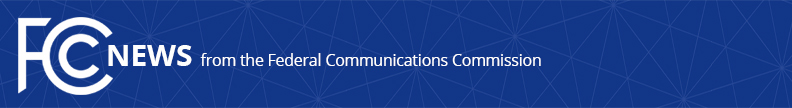 Media Contact: Erin McGrath, (202) 418-2300Erin.McGrath@fcc.govFor Immediate ReleaseSTATEMENT OF COMMISSIONER MICHAEL O’RIELLY ON AIRWAVES ACTWASHINGTON, August 1, 2017. — I applaud Senators Gardner and Hassan for introducing critical spectrum legislation and for their leadership on such an important issue. There is a lot to like in the bill, including firm spectrum deadlines and auctions for key bands. I look forward to working with them and others in Congress as the bill moves forward. -- ###
Office of Commissioner Mike O’Rielly: (202) 418-2300Twitter: @mikeofccwww.fcc.gov/leadership/michael-oriellyThis is an unofficial announcement of Commission action.  Release of the full text of a Commission order constitutes official action.  See MCI v. FCC, 515 F.2d 385 (D.C. Cir. 1974).